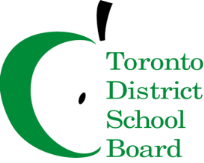 Parent & Community Engagement Office (PCEO) 5050 Yonge Street, Main FloorToronto, ON M2N 5N8To: 				Members of Alternative Schools Advisory Committee (ASAC) Date/Time: 			Tuesday, Feb. 9th, 7:00 pm – 9:00 pm (6:30 dinner, Committee Room B); Location: 			Committee Room B, 5050 Yonge Street, 1st Floor Committee Co-Chairs: 	Prafulla Prabhu, Caillie Feldmann, Liam Rodrigues & Trustee MalikAGENDAPlease RSVP to: Manalo, John, Committee Assistant at John.Manalo@tdsb.on.ca Please visit TDSB Alternative Schools Advisory Committee website to learn more: http://www.tdsb.on.ca/Community/HowtoGetInvolved/CommunityAdvisoryCommittees/AlternativeSchoolsAdvisoryCommittee.aspx #ITEMLEADMOTION/RECOMMENDATIONTIME-LINEWelcome & IntroductionsCo-ChairsNo5 minApproval of QuorumCo-ChairsNo2 minDeclaration of Possible Conflict of InterestCo-ChairsNo5 minApproval of AgendaCo-ChairsYes 5 minApproval of Minutes -  November 2015Co-Chairs Yes 5 min Parent Conference 2016Co-ChairsInformation10 minSuperintendent's UpdatesManon Gardner No 20 min Alternatives and Equity: Strategies for Providing Choice and Access Co-ChairsYes20 min On the Impact of Change: Planning for Alternative Relocation?Co-ChairsYes10 min New Business Co-ChairsInformation 10 min Next Meetings Feb.9, Apr.12, May 17, 2016Co-ChairsInformation 5 min 14.AdjournmentCo-ChairsYes 